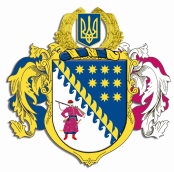 ДНІПРОПЕТРОВСЬКА ОБЛАСНА РАДАVII СКЛИКАННЯПостійна комісія обласної ради з питань комунальної власності, житлово-комунального господарства. Дніпро, пр. Олександра Поля, 2ПРОТОКОЛ № 54засідання постійної комісії обласної ради07 вересня 2018 року11.00Присутні члени комісії: Смирнов А.О., Погосян В.Е., Юревич Т.А., Туровська І.Л.,  Мельникова О.В., Бутківський В.В., Кравченко П.О.Відсутні члени комісії: Томчук О.В., Романенко В.І.У роботі комісії взяли участь:Костіна Н.С. − начальник відділу кадрової роботи з комунальними підприємствами, закладами та установами.Виходов Є.А. – начальника відділу оренди нерухомого майна.Шипка М.Я. – заступник начальника управління житлово-комунального господарства та комунальної власності.                       Головував: Смирнов А.О.Порядок денний:1. Про діяльність комунальних підприємств водопостачання та водовідведення Дніпропетровської обласної ради.2.  Про трудові відносини з керівниками обласних комунальних підприємств, закладів та установ, що належать до спільної власності територіальних громад сіл,  селищ, міст Дніпропетровської області.3. Питання діяльності окремих обласних комунальних підприємств та закладів, що належать до спільної власності територіальних громад сіл, селищ, міст Дніпропетровської області.4. Про оренду нерухомого майна, що є спільною власністю територіальних громад сіл, селищ, міст Дніпропетровської області.5. РізнеСЛУХАЛИ 1.  Про діяльність комунальних підприємств водопостачання та водовідведення Дніпропетровської обласної ради.Інформація: Погосян В.Е.У зв’язку із скрутною ситуацією яка виникла із закупівлею та постачанням  рідкого хлору на комунальні підприємства водопостачання та водовідведення Дніпропетровської обласної ради у червні-липні 2018 року, на перше межсесійне засідання були запрошені керівники або уповноваженні преставники комунальних підприємств водопостачання та водовідведення Дніпропетровської обласної ради, ТОВ „Аульська хлоропереливна станція” та заступник голови обласної ради по виконавчому апарату - начальник управління житлово-комунального господарства та комунальної власності.Виступили:  Смирнов А.О., Погосян В.Е., Мельникова О.В., Кравченко П.О., Юревич Т.А., головний інженер КП „Жовтоводський водоканал” ДОР, головний інженер КП „Марганецьке ВУ ВКГ” ДОР, юрист ТОВ „Аульська хлоропереливна станція”.ВИРІШИЛИ: Заслухавши на засіданні постійної комісії головного інженера КП „Жовтоводський водоканал” ДОР, головного інженера КП „Марганецьке ВУ ВКГ” ДОР, представника ТОВ „Аульська хлоропереливна станція”, постійна комісія вирішила:1. Запросити у керівництва ТОВ „Аульська хлоропереливна станція” інформацію стосовно модернізацій які були проведені за час перебування в оренді цілісного майнового комплексу, що належить до спільної власності територіальних громад сіл, селищ, міст Дніпропетровської області, розташований за адресою: Дніпропетровська область, Криничанський район, сщ/рада Аульська, 5 км Аули-Кринички.2. Запросити у керівництва ТОВ „Аульська хлоропереливна станція”  інформацію за яку вартість проводилась закупівля рідкого хлору у червні-липні 2018 року та за яку вартість рідкий хлор постачався на комунальні підприємства водопостачання та водовідведення.3. Запросити на настуне засідання постійної комісії обласної ради з питань комунальної власності, житлово-комунального господарства представників ПАТ „ДніпроАзот”, керівника ТОВ „Аульська хлоропереливна станція”, керівників комунальних підприємств водопостачання та водовідведення Дніпропетровської обласної ради.Результати голосування:за 			– 7проти		–  0утримались 	–  0усього 		–  7СЛУХАЛИ 2. Про трудові відносини з керівниками обласних комунальних підприємств, закладів та установ, що належать до спільної власності територіальних громад сіл,  селищ, міст Дніпропетровської області.Інформація: Костіна Н.С. − начальник відділу кадрової роботи з комунальними підприємствами, закладами та установами.ВИРІШИЛИ:Заслухавши інформацію начальника відділу кадрової роботи з комунальними підприємствами, закладами та установами постійна комісія вирішила:Затвердити розпорядження голови обласної ради:від 25 червня 2018 року № 25-КП „Про кадрові питання деяких комунальних підприємств та закладів, що належать до спільної власності територіальних громад сіл, селищ, міст Дніпропетровської області”;від 09 липня 2018 року № 26-КП „Про кадрові питання комунального закладу ,,Криворізька станція переливання крові” Дніпропетровської обласної ради”;від 27 липня 2018 року № 27-КП „Про кадрові питання деяких комунальних підприємств та закладів, що належать до спільної власності територіальних громад сіл, селищ, міст Дніпропетровської області”;від 27 липня 2018 року № 28-КП „Про кадрові питання комунального закладу ,,Верхньодніпровська центральна районна лікарня Дніпропетровської обласної ради”;від 02 серпня 2018 року № 29-КП „Про кадрові питання комунального закладу позашкільної освіти ,,Центр позашкільної освіти” Дніпропетровської обласної ради””;від 09 липня 2018 року № 30-КП „Про кадрові питання комунального закладу ,,Павлоградська міська лікарня № 4” Дніпропетровської обласної ради”;від 16 серпня 2018 року № 31-КП „Про кадрові питання комунального закладу ,,Криворізька міська лікарня № 3” Дніпропетровської обласної ради”;від 21 серпня 2018 року № 32-КП „Про кадрові питання комунального закладу ,,Перещепинська районна лікарня № 2” Дніпропетровської обласної ради”;Звільнити: Рогальську Наталію Іванівну, директора комунального підприємства ,,Їдальня Дніпропетровської обласної ради”, 28 жовтня 2018 року відповідно до пункту 2 статті 36 Кодексу законів про працю України;	Чумака Євгена Юрійовича, директора комунального підприємства „Підсобне сільське господарство” Дніпропетровської обласної ради”,               02 листопада 2018 року відповідно до пункту 2 статті 36 Кодексу законів про працю України;	Затишняк Валентину Вікторівну, директора комунального закладу „Дніпропетровське регіональне інвестиційне агентство” Дніпропетровської обласної ради”, 29 листопада 2018 року відповідно до пункту 2 статті 36 Кодексу законів про працю України;	Борош Галину Юріївну, начальника комунального підприємства „Новомосковське міське бюро технічної інвентаризації” Дніпропетровської обласної ради”, 29 жовтня 2018 року відповідно до пункту 2 статті 36 Кодексу законів про працю України;3. Призначити:Рогальську Наталію Іванівну директором комунального підприємства ,,Їдальня Дніпропетровської обласної ради” 29 жовтня 2018 року з укладенням контракту строком на 3 (три) роки;	Чумака Євгена Юрійовича директором комунального підприємства „Підсобне сільське господарство” Дніпропетровської обласної ради”               05 листопада 2018 року з укладенням контракту строком на 3 (три) роки;	Затишняк Валентину Вікторівну директором комунального закладу „Дніпропетровське регіональне інвестиційне агентство” Дніпропетровської обласної ради” 30 листопада 2018 року з укладенням строкового трудового договору строком на  3 (три) роки;	Борош Галину Юріївну начальником комунального підприємства „Новомосковське міське бюро технічної інвентаризації” Дніпропетровської обласної ради” 31 жовтня 2018 року з укладенням контракту строком на                3 (три) роки;Шарана Ігоря Аліковича директором комунального підприємства „Агропроекттехбуд” Дніпропетровської обласної ради” 09 жовтня 2018 року з укладенням контракту строком на 1 (один) рік.Результати голосування:за 			– 7проти		–  0утримались 	–  0усього 		–  7Інформація: Туровська І.Л.Звернення від Чуйко С.І. стосовно того, що вона перемогла у конкурсному відборі на посаду директора КЗ „Дніпропетровський коледж культури і мистецтв” ДОР, але досі не призначена на посаду директора зазначеного закладу.Виступили:  Смирнов А.О., Мельникова О.В., Туровська І.Л.ВИРІШИЛИ:Заслухавши інформацію Чуйко С.І., Туровської І.Л., Костіної  Н.С. постійна комісія вирішила:1. Звернутися до юридичного управління Дніпропетровської обласної ради з проханням надати висновки чи був проведений конкурсний відбір на посаду директора КЗ „Дніпропетровський коледж культури і мистецтв” ДОР із дотриманням норм діючого законодавства.2. Звернутись до постійної комісії обласної ради з питань освіти, науки, сім’ї та молоді з проханням включити до порядку денного та розглянути на засіданні комісії питання призначення на посаду директора КЗ „Дніпропетровський коледж культури і мистецтв” ДОР Чуйко С.І. яка стала прерможницею конкурсного відбору.Результати голосування:за 			– 7проти		–  0утримались 	–  0усього 		–  7СЛУХАЛИ 3. Питання діяльності окремих обласних комунальних підприємств та закладів, що належать до спільної власності територіальних громад сіл, селищ, міст Дніпропетровської області.Інформація: Костіна Н.С. − начальник відділу кадрової роботи з комунальними підприємствами, закладами та установами.Виступили:  Погосян В.Е., Мельникова О.В., Туровська І.Л.ВИРІШИЛИ:Заслухавши інформацію начальника відділу кадрової роботи з комунальними підприємствами, закладами та установами постійна комісія вирішила:Затвердити в новій редакції статути, що додаються:комунального закладу ,,Криворізька міська лікарня № 1” Дніпропетровської обласної ради”;комунального підприємства ,,Агропроекттехбуд” Дніпропетровської обласної ради”;комунального закладу ,,Широківська центральна районна лікарня” Дніпропетровської обласної ради”;комунального підприємства ,,Департамент екобезпеки, природокористування та енергозбереження” Дніпропетровської обласної ради”;комунального підприємства ,,Головний інформаційно-комунікаційний і науково-виробничий центр” Дніпропетровської обласної ради”;комунального підприємства Дніпропетровської обласної ради ,,Представництво Придніпров’я”;комунального підприємства ,,Дніпропетровське обласне клінічне лікувально-профілактичне об’єднання ,,Фтизіатрія” Дніпропетровської обласної ради”;комунального підприємства ,,Криворізька міська лікарня № 17” Дніпропетровської обласної ради”;комунального підприємства ,,Обласний шкірно-венерологічний диспансер” Дніпропетровської обласної ради”;комунального підприємства ,,Криворізький протитуберкульозний диспансер” Дніпропетровської обласної ради”;комунального закладу ,,Криворізьке училище підвищення кваліфікації та перепідготовки молодших медичних і фармацевтичних спеціалістів” Дніпропетровської обласної ради”;Скасувати пункт 6 рішення обласної ради від 24 березня 2017 року                 № 178-8/VІІ ,,Питання діяльності окремих обласних комунальних підприємств та закладів, що належать до спільної власності територіальних громад сіл, селищ, міст Дніпропетровської області”.  Уповноважити Борща Ігоря Федоровича здійснити державну реєстрацію рішення обласної ради про скасування реорганізації комунального підприємства ,,Саночистка” Дніпропетровської обласної ради” шляхом приєднання до комунального підприємства ,,Дніпропетровський обласний центр поводження з відходами” Дніпропетровської обласної ради” в порядку, встановленому чинним законодавством України.Затвердити передавальний акт (за результатами реорганізації комунального закладу ,,Дніпропетровське обласне клінічне лікувально-профілактичне об’єднання ,,Фтизіатрія” Дніпропетровської обласної ради” шляхом перетворення в комунальне підприємство ,,Дніпропетровське обласне клінічнелікувально-профілактичне об’єднання ,,Фтизіатрія” Дніпропетровської обласної ради”).Затвердити передавальний акт (за результатами реорганізації комунального закладу ,,Криворізька міська лікарня № 17” Дніпропетровської обласної ради” шляхом перетворення в комунальне підприємство ,,Криворізька міська лікарня № 17” Дніпропетровської обласної ради”).Затвердити передавальний акт (за результатами реорганізації комунального закладу ,,Обласний шкірно-венерологічний диспансер”  шляхом перетворення в комунальне підприємство ,,Обласний шкірно-венерологічний диспансер” Дніпропетровської обласної ради”).Затвердити передавальний акт (за результатами реорганізації комунального закладу ,,Криворізький протитуберкульозний диспансер № 2” Дніпропетровської обласної ради”  шляхом перетворення в комунальне підприємство ,,Криворізький протитуберкульозний диспансер” Дніпропетровської обласної ради”).Результати голосування:за 			– 7проти		–  0утримались 	–  0усього 		–  7СЛУХАЛИ 4. Про оренду нерухомого майна, що є спільною власністю територіальних громад сіл, селищ, міст Дніпропетровської області.Інформація: Виходов Є.А. – начальник відділу оренди нерухомого майна.ВИРІШИЛИ:Розглянувши запропонований проект рішення, постійна комісія вирішила:Передати в оренду нерухоме майно, що є спільною власністю територіальних громад сіл, селищ, міст Дніпропетровської області та перебуває на балансі комунальних підприємств, установ, закладів, згідно з додатком 1, додатком 2.Додаток 1        до рішення обласної радиП Е Р Е Л І К нерухомого майна, що є спільною власністю територіальних громад       сіл, селищ, міст Дніпропетровської області, перебуває на балансі комунальних підприємств, установ, закладів та передається в оренду Результати голосування:за 			– 7проти		–  0утримались 	–  0усього 		–  7Комісією було прийняте рішення закрити засідання на 15 хвилин, згодом засідання було продовжено у відкритому режимі.Результати голосування:за 			– 7проти		–  0утримались 	–  0усього 		–  7СЛУХАЛИ  різне.Інформація: Погосян В.Е.Звернення від голови Новотаромської сільської ради стосовно невиконання умов договору реконструкція ділянки підвідного водогону для водопостачання сіл Новотаромське та Миколаївка Дніпрпетровського району Дніпропетровської області, укладеного між Департаментом житлово-комунального господарства та будівництва Дніпропетровської ОДА та ТОВ „Комунальник”.ВИРІШИЛИ:	1. Доручити управлінню житлово-комунального господарства та комунальної власності опрацювати зазначене питання та надати документи на наступне зсідання постійної комісії.2. Перенести розгляд зазначеного питання на наступне засідання постійної комісії та запросити голову Новотаромської сільської ради, Департамент житлово-комунального господарства та будівництва Дніпропетровської ОДА та ТОВ „Комунальник”.Результати голосування:за 			– 7проти		–  0утримались 	–  0усього 		–  7Інформація:  Шаран І.А.  – директор КП „Агропроекттехбуд”Виступили:  Погосян В.Е.,Смирнов А.О., Мельникова О.В., Туровська І.Л.Звернення директора КП „Агропроекттехбуд” з проханням надати дозвіл на списання майна по об’єкту : м. Дніпро, вул. Січових Стрільців, 3-а у зв’язку з тим, що споруди, мостіння та будівлі знаходяться у незадовільному стані та не придатні до подальшої експлуатації. ВИРІШИЛИ:1. Погодити питання списання майна по об’єкту : м. Дніпро, вул. Січових Стрільців, 3-а у зв’язку з тим, що споруди, мостіння та будівлі знаходяться у незадовільному стані та не придатні до подальшої експлуатації.2. Доручити управлінню житлово-комунального господарства та комунальної власності опрацювати зазначене питання та  внести до проекту рішення.  Результати голосування:за 			– 5проти		–  2утримались 	–  0усього 		–  7Інформація:  Погосян В.Е.Звернення від т.в.о. командира військової частини 3054 Національної гвардії України Нагорного О.М. з проханням винайти можливість надати будівлю розташовану по вул. Б. Хмельницького, 103. ВИРІШИЛИ:1. Доручити управлінню житлово-комунального господарства та комунальної власності опрацювати зазначене питання та  надати усі документи на наступне зсідання постійної комісії.2. Перенести розгляд питання на наступне засідання постійної комісії.Результати голосування:за 			– 7проти		–  0утримались 	–  0усього 		–  7Голова комісії                                                                       Смирнов А.О.Секретар комісії                                                                    Погосян В.Е.№ з/пНазва підприємства, установи, закладу (орендодавця)Орен-дована площа,кв. мСумабазової орендної             платибезПДВ,грнАдресаорендованогомайнаОрендар1234561. Дніпропетровська обласна рада (балансоутриму-вач – КЗ ,,Широківська центральна районна лікарня” ДОР”)140,001 грнна ріквул. Казбек, 17б, смт Широке, Широківський районКЗ ,,Криворізька станція швидкої медичної допо-моги” ДОР”2.Дніпропетровська обласна рада (балансоутриму-вач – КЗ ,,Василь-ківська центральна районна лікарня” ДОР”)78,661 грнна ріквул. Михайлівська, 76д, с. Васильківка, Васильківський районКЗ ,,Дніпропет-ровське обласне бюро судово-медичної експертизи” ДОР”3.Дніпропетровська обласна рада (балансоутриму-вач – КЗ ,,Василь-ківська центральна районна лікарня” ДОР”)78,101 грнна ріквул. Михайлівська, 76д, с. Васильківка, Васильківський районКЗ ,,Обласний клінічний центр медико-соціальної експертизи” ДОР”4.Дніпропетровська обласна рада (балансоутриму-вач – КЗ ,,Синель-никівська централь- на лікарня” ДОР”)432,001 грнна ріквул. Миру, 52, м. СинельниковеКЗ ,,Синельни-ківський центр первинної медико-санітарної допомоги Синель-никівської міської ради”5.Дніпропетровська обласна рада (балансоутриму-вач – КП ,,Дніпро-петровський облас-ний клінічний центр кардіології та кар-діохірургії” ДОР”)50,001 грнна ріквул. Князя Володи-мира Великого, 28, м. ДніпроКЗ ,,Дніпропет-ровське обласне патолого-анатомічне бюро”6.Дніпропетровська обласна рада (балансоутриму-вач – КЗВО ,,Дніп-ровська академія неперервної освіти” ДОР”)58,201 грнна ріквул. Володимира Антоновича, 70,м. ДніпроУправління молоді і спорту Дніпропетровської обласної державної адміністрації